Colección de propuestas didácTICas en un baúlhttp://sites.google.com/site/unpracticobaul/ Ricardo Alonso Liarte (ralonso@educa.aragon.es)Licenciado en Matemáticas y profesor en el IES Salvador Victoria (Monreal del Campo – Teruel)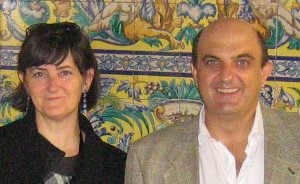 Carmen Soguero Pamplona (csoguero@educa.aragon.es)Licenciada en Físicas y profesora en el IES Valle del Jiloca (Calamocha – Teruel)Un prácTICo baúl es una colección de  propuestas didácticas para trabajar con las TIC en el aula. En principio, están orientadas a Educación Secundaria, ya que exigen al alumnado cierto grado de autonomía a la hora de desarrollar el trabajo. No obstante, con los cambios oportunos en el planteamiento, se pueden utilizar también en Educación Primaria. 
Cada una de ellas tiene detallados aspectos como la organización del aula, los recursos y enlaces necesarios, la tarea que hay que realizar o los criterios con que se valorará.
Las propuestas, tal y como se plantean, están ligadas a unos contenidos que determinan el área en que se pueden utilizar, pero nuestra intención es ofrecer modelos de trabajo con las TIC aplicables a cualquier área y nivel, cambiando los contenidos con que se desea trabajar.Esta página surge con la idea de que, independientemente del área y del nivel de trabajo, las TIC  podrían jugar un papel de herramienta facilitadora que permita realizar las actividades con mayor eficiencia, variedad y permitiendo un mayor juego de la creatividad. Intenta aportar una humilde respuesta a varias necesidades detectadas en el desarrollo de la práctica docente.La primera necesidad, y la de carácter más general, es la de integrar las TIC en el aula. Se trata un proceso lento, que en buena medida depende de la formación del profesorado y de la facilidad para que encuentre materiales fácilmente adaptables a su contexto educativo (nivel, área, temario…) Desde Un prácTICo baúl se pretende ofrecer al profesorado un conjunto de propuestas didácticas “listas para usar”, es decir, para que sus alumnos las empleen directamente, o  para que cada profesor las modifique de acuerdo al contenido curricular que quera trabajar, pero teniendo definidos la herramienta que debe usar, cómo puede organizar el trabajo, el modelo de agrupamiento, los recursos que podrían serles útiles y unos criterios para valorar los resultados. Por otra parte, las herramientas asociadas a las propuestas didácticas son de muy fácil manejo. La mayoría son aplicaciones disponibles a través de un navegador, que no requieren instalación y tampoco un largo proceso de aprendizaje. En muchas ocasiones, entre los recursos se ofrecen tutoriales que facilitan el manejo de la herramienta.Otra necesidad detectada en el aula es la de cambiar el formato de las actividades encomendadas habitualmente a los alumnos bajo el término de “trabajos”. Uno de los primeros escollos que nos encontramos los profesores al intentar que los alumnos empleen las TIC  es el problema del  “copia-pega”. Si planteamos las actividades con el formato empleado hasta ahora es imposible impedirles que lo busquen, dada la facilidad de acceso a documentos que nos proporciona internet. Lo que debería ser una solución, se convierte así en un problema. Pensamos que la solución radica en un cambio de planteamiento de los “trabajos”: más abierto, más diversificado, que les obligue a consultar esa preciosa información que nos proporciona la red, pero también a analizarla, seleccionarla y sintetizarla para dar respuesta a las cuestiones que se plantean. Las propuestas didácticas de este baúl se orientan en esa dirección, proporcionando ideas de cómo plantear las actividades para que haya un buen aprovechamiento de las fuentes de información que se empleen. De esta manera se busca fomentar la creatividad en el alumnado, en muchas ocasiones poco valorada.Un tercer aspecto en el que es importante intervenir es el del respeto a los derechos de autor. La facilidad con que se descargan contenidos de la red ha derivado en la utilización de los mismos para la propia producción, independientemente de la limitación o licencia que ostenten. Por ello es necesario provocar una reflexión sobre la propiedad intelectual. Pero además, el asunto se agrava con la facilidad que las herramientas 2.0 nos brindan para publicar nuestros propios trabajos. En el caso de los trabajos escolares, la solución pasa por informar sobre las licencias Creative Commons y sobre los lugares de la red en los que podemos encontrar obras con este tipo de licencia. Por ello, las propuestas didácticas que se pueden encontrar en Un práctico baúl, entre los recursos que se ofrecen, aparecen siempre el buscador de Creative Commons y algunos bancos de imágenes libres. Así mismo, estos enlaces quedan disponibles “a mano”, en el menú lateral de la web.Cada una de las propuestas ocupa una página en el site y aparece en uno o en varios botones del menú superior, según el tipo de tarea con que se esté trabajando.Una vez elegida una propuesta didáctica, se puede utilizar de dos maneras: 

1.- Tal y como aparece en la página.
Las propuestas didácticas que se presentan en esta web están listas para que el alumnado las utilice. De hecho, todas ellas han sido usadas en el aula. Algunas disponen de un enlace Resultados en el aula en el que se muestra el trabajo realizado por los alumnos, y para consultarlo todos se puede hacer desde el menú lateral Resultados en el aula. Su redacción está dirigida al alumnado, y tiene en cuenta su registro lingüístico. Por tanto, una primera manera de usar este material es tal y como aparece en la página.
En este caso hay que tener en cuenta que los contenidos hacen referencia a temáticas muy diversas, y que la mayoría de las propuestas han sido utilizadas en Tecnologías de la Información, asignatura en la que se persigue el aprendizaje de la herramienta. No obstante, se han formulado considerando siempre que los contenidos no se pueden limitar a la herramienta, y se ha aprovechado para tocar otros temas curriculares de los alumnos y temas transversales.
En este caso bastará con acercar el enlace de la propuesta a los alumnos, a través de un blog de profesor, una web de área o de centro, o, simplemente, del correo electrónico.

2.- Adaptado a un área o materia.
La mayor parte de las propuestas emplean las herramientas TIC como lo que son: herramientas, y no un fin en sí mismas. Por ello, dichas propuestas son fácilmente adaptables a cualquier área, invirtiendo los papeles: el objetivo de la actividad se centra en el aprendizaje de los contenidos y se utiliza una herramienta TIC que, de paso, se aprende. Las herramientas empleadas son lo suficientemente sencillas, y el alumnado tiene los conocimientos de manejo básico de la informática, como para que esto se pueda lleva a cabo.
Esta adaptación implica la modificación de los textos de esta web que se deberán incluir en otro soporte (a través de un blog de profesor, una web de área o de centro, o, simplemente, del correo electrónico).
La web ofrece también otras maneras de acceder  a las propuestas didácticas:  Mediante la página Por herramientas, del menú lateral. En ella, las propuestas están clasificadas según la herramienta principal en la que se apoyan.Mediante la página Descargar las propuestas. Allí se encuentran todas, por orden alfabético, en formato pdf, por si se quieren usar sin conexión o impresas en papel. En este último caso, hay que tener en cuenta que algunos enlaces se perderán. Además, aquellos recursos que vienen en vídeo, tampoco se podrán usar.Ambas opciones aparecen en el menú lateral.Cada una de las propuestas didácticas didácticas incluye los siguientes aspectos:Introducción, en la que se plantea la situación de trabajo.Herramienta principal con la que se va a trabajar, indicando su funcionamiento, cómo se trabaja con ella, o en su defecto referenciando tutoriales que puedan ayudara a complementar lo explicado en clase.Tarea a realizar por el alumnado, claramente detallada. Si es necesario, se incluye la temática a tratar. En algunos casos ésta es abierta y en otros casos la propuesta se cierra a temas concretos en función de la situación planteada al inicio.Recursos. Se ofrece un breve listado de enlaces a páginas que pueden ayudar en el desarrollo de la tarea. Pueden hacer referencia, tanto a los aspectos técnicos de las herramientas como a la información para desarrollar la temática.Plazo de presentación del trabajo.Criterios de evaluación y/o calificación. Es importante que el alumnado sepa en todo momento qué aspectos de su trabajo van ser valorados positivamente y cuáles (en su caso) negativamente.A modo de ejemplo, incluimos una imagen capturada de una de las propuestas didácticas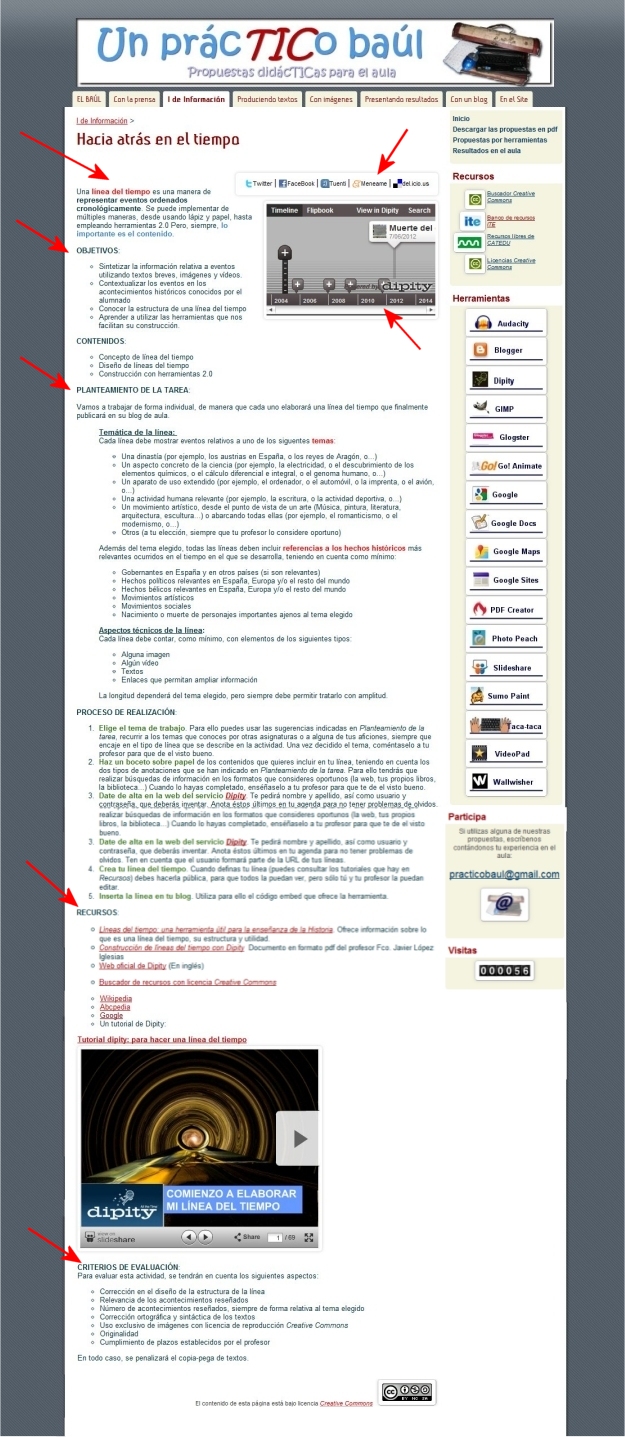 